2019 NEW PRODUCTSReloadingFederal Premium Unprimed Brass Reloaders who insist on the best trust Federal Premium® brass cases. We’ve been producing the industry’s finest brass since the early 1950s, when the first centerfire rounds rolled off our machines, and the tradition continues today. For 2019, we’ve expanded the already comprehensive line with cases for 6.5 Creedmoor and 6.5 Grendel.Features & BenefitsNew 6.5 Grendel and 6.5 Creedmoor unprimed brass casesIndustry’s best brassPrecise dimensional tolerances ensure peak accuracyConsistent volumes and performanceCase shoulders and necks are annealed for long life and easier resizing50-count bagsPart No.	Description	UPC	MSRPPR65GDLUPB50	6.5 Grendel, 50-count	6-04544-64752-5	$24.95PR65CRDUPB50	6.5 Creedmoor, 50-count	6-04544-64751-8	$23.95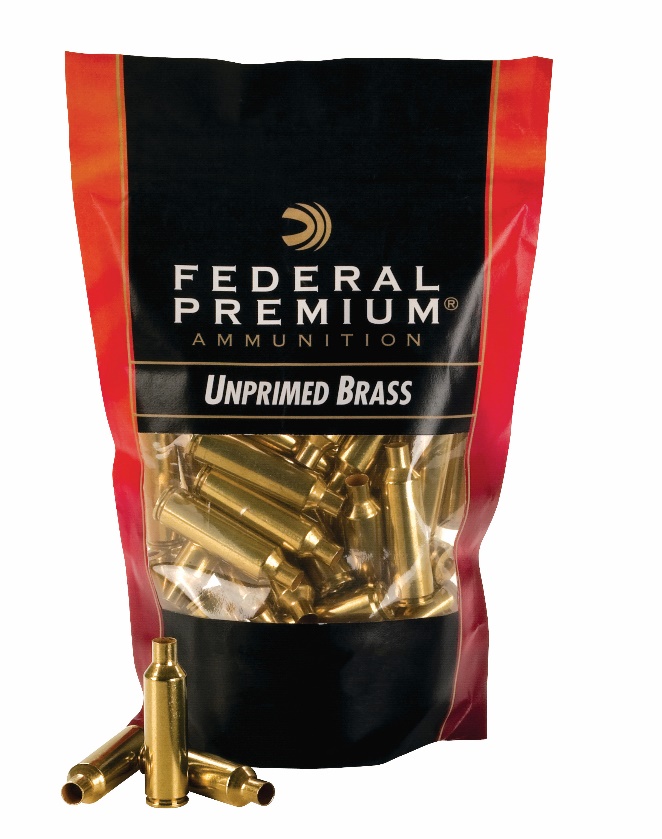 